  Sunday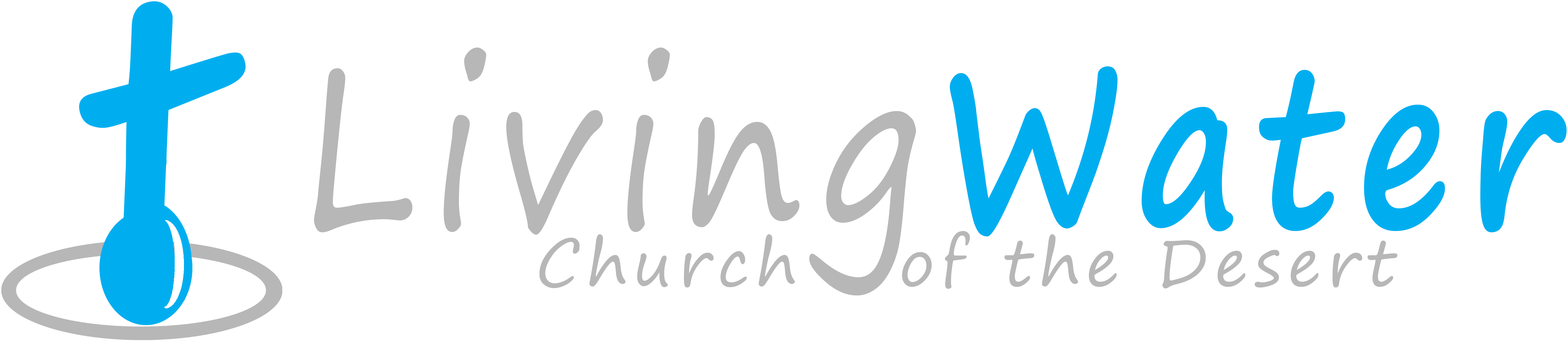    Jan. 4th, 2014p r a y . e v a n g e l i z e . d i s c i p l e.Christ in the New YearBible TextRom 6: 1-7Key VerseRom. 6:8Key Word  New-different.1. Christ in the new year- Rom. 6:1- 42. Christ in the new walk-Rom. 6:5-103. Christ in the new goal -Rom. 6:11-14Come and Worship with us on WednesdayOn Jan. 7th, 2015You are invited to worship with us on Wednesday at 7 PM. We'll study the Book of Galatians written by Apostle Paul who met Jesus on the Road of Damascus.      Did you know?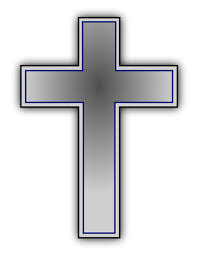 1. The Book is called "Pro Galatus"-"To the Galatians"2. It is the only book written to a number of churches.3. The Galatians were Celtic people who live in Gaul. 4. It is sometimes called the Epistle of Christian Liberty.5. It is called the Christian Declaration of Independence.6. It is presenting justification by faith in Christ only. 7. It is always producing the Christ’ character in us. Galatians 2:11-12," 11 But that no one is justified by the law in the sight of God is evident, for "the just shall live by faith." 12 Yet the law is not of faith, but "the man who does them shall live by them."Thursday-   Come and join us for Downtown Evangelism at 7pm                         at the Sonny Bono Statue.Friday -       Fasting day for our church (morning to noon or sundown).Saturday -   Prayer meeting at 11am, Church Cleaning at 12am.Sunday -      Prayer at 9am, Worship Service at 10am.Invite a friend to church Discipleship:  Luke, the doctor, who wrote the gospel of Luke, is a great example of dedication and commitment to the cause of Christ. Do you know that he wrote the gospel that contains the most words, around twenty-five thousand? He was obedient and teachable working with Apostle Paul -2 Timothy 4:11.  Twenty-One Days of Prayer and Fasting” will begin today, January 4, 2015 and will end on Sunday, January 25, 2015.  It is based on the Book of Daniel # 1. The goal is to put Jesus Christ first in our life and to be fruitful in the New Year. 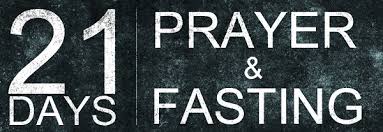 Water Baptism: Did you Know?       a. Paul was baptized after 3 days.     b. Jesus was baptized-Luke 3:21.     c.  It is a symbol of Jesus' death and resurrection-Rom. 6:4-6.     d. The Philippi jailor was baptized at 2 AM in the morning.     e.  In the Day of Pentecost 3,000 believers were baptized.A Word from the Pastor- Pray for:     A. The Nursing Home Ministry which grows and touches         more people in the recent months.    B. Evangelism Ministry will take place in 3 different places          on Thursday evening. Listen today to the pastor at 10:30         AM for more information.     C. Feeding the Poor Ministry which is taking place every        week in different places including in the Sunrise Park.    D. Radio Ministry on every Saturday at 10 AM, 91.7 FM.If you have any questions feel free to contact Pastor George or Lucia.5000 Calle San Raphael #c5Palm Springs, CA 92264(760) 898-5848Find us on Facebook     Invite a friend to church